Name/Logo der SchuleName/Logo der SchuleName/Logo der SchuleBetriebsanweisungFür das Arbeiten anFormatkreissägen  Raum:VerantwortlichRaum:VerantwortlichRaum:VerantwortlichGefahren für Mensch und UmweltGefahren für Mensch und UmweltGefahren für Mensch und UmweltGefahren für Mensch und UmweltGefahren für Mensch und UmweltGefahren für Mensch und UmweltGefahren für Mensch und Umwelt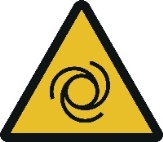 Gefahr durch das schnell laufende SägeblattGefahr durch das zu bearbeitende Material (Bruch, Splitter, wie z. B. bei Kunststoff, Oberflächenbeschaffenheit)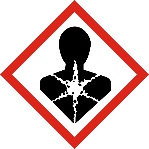 Gefahr von Gehörschädigungen durch LärmGefahr durch unkontrolliert bewegte TeileGefahr beim Sägen durch HolzstaubGefahr durch das schnell laufende SägeblattGefahr durch das zu bearbeitende Material (Bruch, Splitter, wie z. B. bei Kunststoff, Oberflächenbeschaffenheit)Gefahr von Gehörschädigungen durch LärmGefahr durch unkontrolliert bewegte TeileGefahr beim Sägen durch HolzstaubGefahr durch das schnell laufende SägeblattGefahr durch das zu bearbeitende Material (Bruch, Splitter, wie z. B. bei Kunststoff, Oberflächenbeschaffenheit)Gefahr von Gehörschädigungen durch LärmGefahr durch unkontrolliert bewegte TeileGefahr beim Sägen durch HolzstaubGefahr durch das schnell laufende SägeblattGefahr durch das zu bearbeitende Material (Bruch, Splitter, wie z. B. bei Kunststoff, Oberflächenbeschaffenheit)Gefahr von Gehörschädigungen durch LärmGefahr durch unkontrolliert bewegte TeileGefahr beim Sägen durch HolzstaubGefahr durch das schnell laufende SägeblattGefahr durch das zu bearbeitende Material (Bruch, Splitter, wie z. B. bei Kunststoff, Oberflächenbeschaffenheit)Gefahr von Gehörschädigungen durch LärmGefahr durch unkontrolliert bewegte TeileGefahr beim Sägen durch HolzstaubSchutzmaßnahmen und VerhaltensregelnSchutzmaßnahmen und VerhaltensregelnSchutzmaßnahmen und VerhaltensregelnSchutzmaßnahmen und VerhaltensregelnSchutzmaßnahmen und VerhaltensregelnSchutzmaßnahmen und VerhaltensregelnSchutzmaßnahmen und Verhaltensregeln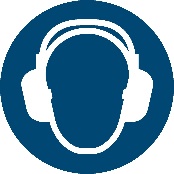 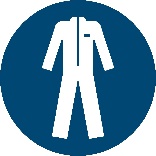 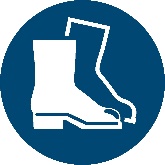 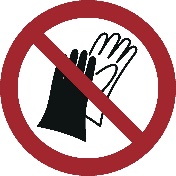 Der Abstand des Spaltkeils darf vom Sägeblatt nicht mehr als 5 mm betragenNur Kreissägeblätter verwenden, die mit dem Namen des Herstellers gekennzeichnet sindBei Verbundkreissägeblättern muss die zulässige Drehzahl zusätzlich angegeben sein und darf nicht überschritten werdenAn der Handmaschine muss der gesamte Zahnkranz über die Auflage mit fester Verkleidung versehen seinBeim Einsetzschneiden (Tauchsäge) müssen entsprechende Sägeblätter eingebaut seinJugendliche über 15 Jahre dürfen nur unter Aufsicht eines Fachkundigen und zu Ausbildungszwecken an Kreissägen arbeitenAuf einen sicheren Stand beim Arbeiten achtenSchnitttiefe richtig einstellen: Bei Vollholz höchstens 10 mm mehr als WerkstückHandmaschinen nicht mit laufendem Sägeblatt ablegenAuf Ordnung und Sauberkeit achtenBei Arbeiten mit der Handkreissäge müssen enganliegende Kleidung, Gehörschutz sowie eine Schutzbrille und den Tätigkeiten entsprechende Sicherheitsschuhe getragen werden. Keine Handschuhe!Späne möglichst absaugenAlle Arbeiten nach TSM/M (erweiterte Informationen beachten!)Der Abstand des Spaltkeils darf vom Sägeblatt nicht mehr als 5 mm betragenNur Kreissägeblätter verwenden, die mit dem Namen des Herstellers gekennzeichnet sindBei Verbundkreissägeblättern muss die zulässige Drehzahl zusätzlich angegeben sein und darf nicht überschritten werdenAn der Handmaschine muss der gesamte Zahnkranz über die Auflage mit fester Verkleidung versehen seinBeim Einsetzschneiden (Tauchsäge) müssen entsprechende Sägeblätter eingebaut seinJugendliche über 15 Jahre dürfen nur unter Aufsicht eines Fachkundigen und zu Ausbildungszwecken an Kreissägen arbeitenAuf einen sicheren Stand beim Arbeiten achtenSchnitttiefe richtig einstellen: Bei Vollholz höchstens 10 mm mehr als WerkstückHandmaschinen nicht mit laufendem Sägeblatt ablegenAuf Ordnung und Sauberkeit achtenBei Arbeiten mit der Handkreissäge müssen enganliegende Kleidung, Gehörschutz sowie eine Schutzbrille und den Tätigkeiten entsprechende Sicherheitsschuhe getragen werden. Keine Handschuhe!Späne möglichst absaugenAlle Arbeiten nach TSM/M (erweiterte Informationen beachten!)Der Abstand des Spaltkeils darf vom Sägeblatt nicht mehr als 5 mm betragenNur Kreissägeblätter verwenden, die mit dem Namen des Herstellers gekennzeichnet sindBei Verbundkreissägeblättern muss die zulässige Drehzahl zusätzlich angegeben sein und darf nicht überschritten werdenAn der Handmaschine muss der gesamte Zahnkranz über die Auflage mit fester Verkleidung versehen seinBeim Einsetzschneiden (Tauchsäge) müssen entsprechende Sägeblätter eingebaut seinJugendliche über 15 Jahre dürfen nur unter Aufsicht eines Fachkundigen und zu Ausbildungszwecken an Kreissägen arbeitenAuf einen sicheren Stand beim Arbeiten achtenSchnitttiefe richtig einstellen: Bei Vollholz höchstens 10 mm mehr als WerkstückHandmaschinen nicht mit laufendem Sägeblatt ablegenAuf Ordnung und Sauberkeit achtenBei Arbeiten mit der Handkreissäge müssen enganliegende Kleidung, Gehörschutz sowie eine Schutzbrille und den Tätigkeiten entsprechende Sicherheitsschuhe getragen werden. Keine Handschuhe!Späne möglichst absaugenAlle Arbeiten nach TSM/M (erweiterte Informationen beachten!)Der Abstand des Spaltkeils darf vom Sägeblatt nicht mehr als 5 mm betragenNur Kreissägeblätter verwenden, die mit dem Namen des Herstellers gekennzeichnet sindBei Verbundkreissägeblättern muss die zulässige Drehzahl zusätzlich angegeben sein und darf nicht überschritten werdenAn der Handmaschine muss der gesamte Zahnkranz über die Auflage mit fester Verkleidung versehen seinBeim Einsetzschneiden (Tauchsäge) müssen entsprechende Sägeblätter eingebaut seinJugendliche über 15 Jahre dürfen nur unter Aufsicht eines Fachkundigen und zu Ausbildungszwecken an Kreissägen arbeitenAuf einen sicheren Stand beim Arbeiten achtenSchnitttiefe richtig einstellen: Bei Vollholz höchstens 10 mm mehr als WerkstückHandmaschinen nicht mit laufendem Sägeblatt ablegenAuf Ordnung und Sauberkeit achtenBei Arbeiten mit der Handkreissäge müssen enganliegende Kleidung, Gehörschutz sowie eine Schutzbrille und den Tätigkeiten entsprechende Sicherheitsschuhe getragen werden. Keine Handschuhe!Späne möglichst absaugenAlle Arbeiten nach TSM/M (erweiterte Informationen beachten!)Verhalten bei Störungen und im GefahrenfallVerhalten bei Störungen und im GefahrenfallVerhalten bei Störungen und im GefahrenfallVerhalten bei Störungen und im GefahrenfallVerhalten bei Störungen und im GefahrenfallVerhalten bei Störungen und im GefahrenfallVerhalten bei Störungen und im GefahrenfallBei Störungen oder Schäden an Maschinen oder Schutzausrüstungen       Maschine ausschalten und vor unbefugtem Wiederanschalten sichernLehrer informierenSchäden nur von Fachpersonal beseitigen lassenBei Störungen oder Schäden an Maschinen oder Schutzausrüstungen       Maschine ausschalten und vor unbefugtem Wiederanschalten sichernLehrer informierenSchäden nur von Fachpersonal beseitigen lassenBei Störungen oder Schäden an Maschinen oder Schutzausrüstungen       Maschine ausschalten und vor unbefugtem Wiederanschalten sichernLehrer informierenSchäden nur von Fachpersonal beseitigen lassenBei Störungen oder Schäden an Maschinen oder Schutzausrüstungen       Maschine ausschalten und vor unbefugtem Wiederanschalten sichernLehrer informierenSchäden nur von Fachpersonal beseitigen lassenErste HilfeErste HilfeErste HilfeErste HilfeErste HilfeErste HilfeErste HilfeMaschine abschalten und sichernDen Lehrer (Ersthelfer) informieren (siehe Alarmplan)Verletzungen sofort versorgenEintragung in das Verbandbuch vornehmenNotruf: 112					Krankentransport:  19222Maschine abschalten und sichernDen Lehrer (Ersthelfer) informieren (siehe Alarmplan)Verletzungen sofort versorgenEintragung in das Verbandbuch vornehmenNotruf: 112					Krankentransport:  19222Maschine abschalten und sichernDen Lehrer (Ersthelfer) informieren (siehe Alarmplan)Verletzungen sofort versorgenEintragung in das Verbandbuch vornehmenNotruf: 112					Krankentransport:  19222Maschine abschalten und sichernDen Lehrer (Ersthelfer) informieren (siehe Alarmplan)Verletzungen sofort versorgenEintragung in das Verbandbuch vornehmenNotruf: 112					Krankentransport:  19222InstandhaltungInstandhaltungInstandhaltungInstandhaltungInstandhaltungInstandhaltungInstandhaltungInstandsetzung nur durch beauftragte und unterwiesene Personen.Bei Rüst- Einstellungs-, Wartungs- und Pflegearbeiten Maschine vom Netz trennen bzw. sichernMaschine nach Arbeitsende reinigenJährlicher E- Check durch eine ElektrofachkraftInstandsetzung nur durch beauftragte und unterwiesene Personen.Bei Rüst- Einstellungs-, Wartungs- und Pflegearbeiten Maschine vom Netz trennen bzw. sichernMaschine nach Arbeitsende reinigenJährlicher E- Check durch eine ElektrofachkraftInstandsetzung nur durch beauftragte und unterwiesene Personen.Bei Rüst- Einstellungs-, Wartungs- und Pflegearbeiten Maschine vom Netz trennen bzw. sichernMaschine nach Arbeitsende reinigenJährlicher E- Check durch eine ElektrofachkraftInstandsetzung nur durch beauftragte und unterwiesene Personen.Bei Rüst- Einstellungs-, Wartungs- und Pflegearbeiten Maschine vom Netz trennen bzw. sichernMaschine nach Arbeitsende reinigenJährlicher E- Check durch eine ElektrofachkraftFreigabe:Bearbeitung:17. Juni 2020Schulleitung